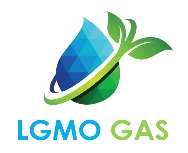 Machine Outils d’occasion proposée à la vente :1 Poste à souder MIG MAG MAGMAWELD Type RS 400 MW
Année : NEUF Emballé Tension d'Alimentation Triphasé 400 VPuissance Absorbé 19.4 (%50) kVAChamp de Réglage 45-400 ADimensions (L x l x h) 1020 x 590 x 1515 mmPoids (Net) 155 KgClasse de Protection IP21DévidoirCapacité de Bobine 20 KgDimensions (L x l x h) 560 x 225 x 450 mmPoids (Net) 25 KgUnité de Refroidissement d'EauDimensions (L x l x h) 760 x 440 x 260 mmPoids (Net) 33.50 Kg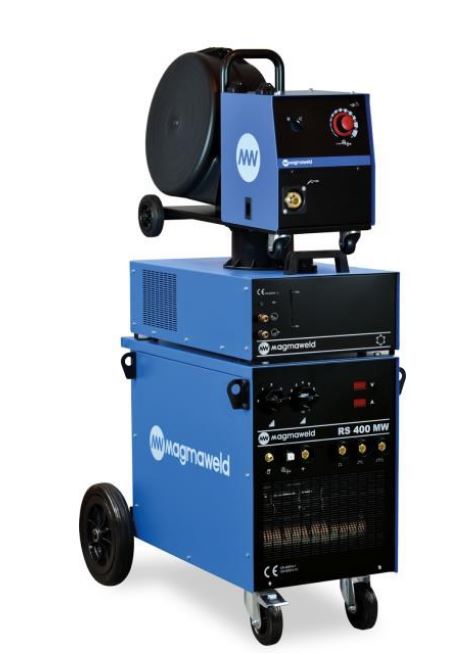 